SUBMISSION FORM FOR GLAVIEUX SEE-IEEE 2023 AWARDThis document, written with Times New Roman 10pt, must be converted to pdf format, before being e-mailed to: prix.brillouin-glavieux@see.asso.fr1.  Candidate Name																Last /Family/Surname		First/Given Name				Initial	Date of birth		__________________________________						2.  Nominator Name				 	Last/Family/Surname 		First/Given Name	         	        		Initial			        Present Occupation 			Position                     	   Organization        _____________________________________________________________________________________________        Address Type (Work /Private)		Address        City				Zip/Postal Code				Country        Telephone #				Fax #					SEE member #  Email									IEEE member #Nominator’s Signature (mandatory)3. Explain what your relationship with the Candidate is, and how you were personally aware of his (or her) works, their innovative contributions, the social impacts etc. (not more than 100 words) 4. Provide here a resume of your activities and responsibilities (not more than 100 words) 5. Based on your personal knowledge of the Work achievements of the Candidate, please explain why he (or she) has the requested background for being given the Brillouin-Glavieux SEE-IEEE Award. How achievements are different from the average? How the Candidate has shown his (or her) scientific excellence? (not more than 400 words)6. Describe the specific contributions for at least one of his (or her) innovations, of a practical past application or very nearly applied, the transfer towards industrial product, etc.  (not more than 400 words)7. Please tell us how you were informed about this Award?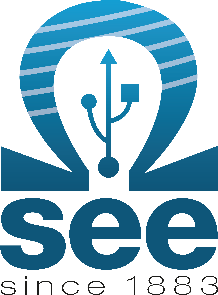 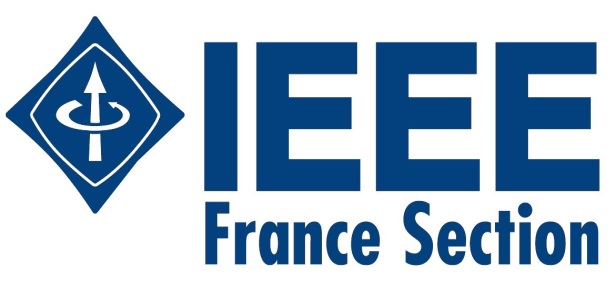 